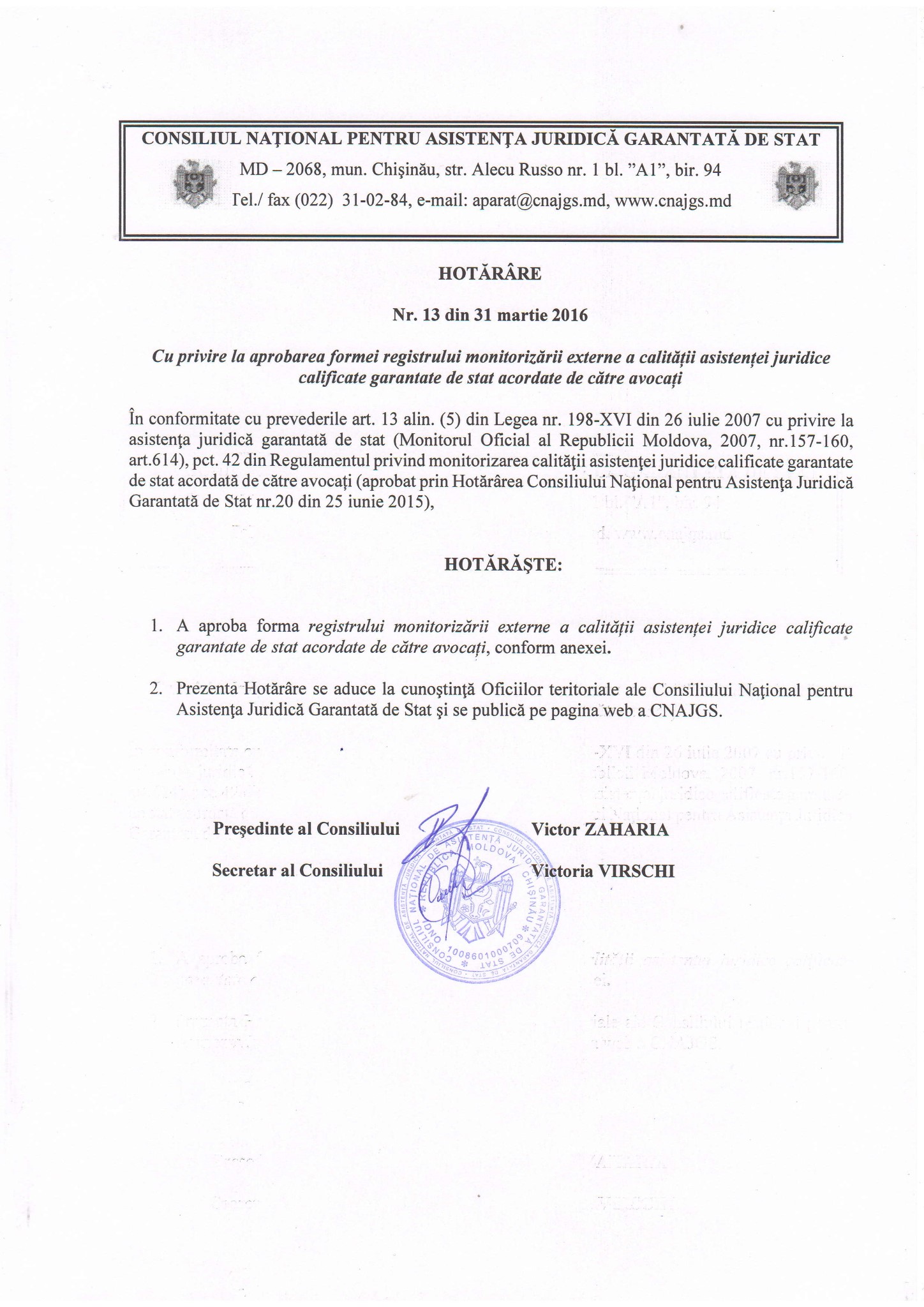 Anexă la Hotărârea Consiliului Național pentru Asistența Juridică Garantată de Statnr. 13 din 31 martie 2016	“_____” _________________ 20____Aparatul administratival Consiliului Național pentru Asistența Juridică Garantată de StatREGISTRULmonitorizării externe a calității asistenței juridice calificate garantate de stat acordate de către avocațiNr.Numele, prenumele avocatuluiData monitorizăriiCalificativul obținut